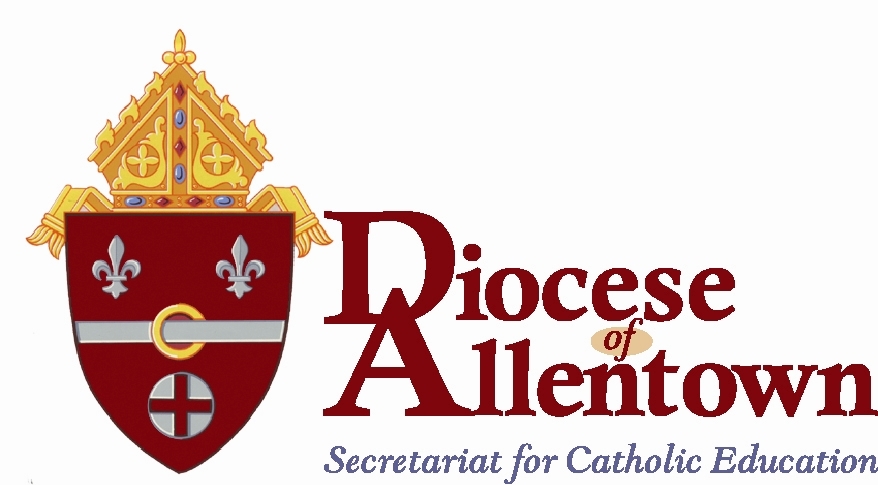 RECORD KEEPING REQUIREMENTSTeacher files	   If a teacher transfers to another parish elementary school, within the 			      Diocese, copies of clearances and applications are sent to the new parish 		      elementary school. If a teacher transfers to a school outside the Diocese, 		      the teacher’s file is kept at the local school.Student Records	   Roll Slips are kept in the school permanently	   Permanent Record Cards follow students going to Catholic Schools; cards of 	      students going to public school are kept in storage (copies may be sent to	      public school).	   Health Records are to follow the student to their next school	   Absentee Notes should be held for the current school year	   ILA and Math Portfolios	should follow the student to their next school	   Act 90/195  keep for seven years 	   Standardized Tests Record Card  keep permanently	   Minutes of Faculty Meetings keep for one year after the term of the	      former administrator 	    Self-Study and Report of Visiting Team Keep permanently	   Reports from the Office of Catholic Education Visitation Keep five years	   Building and Asbestos Report Permanently	   Lead Report Permanently		SCHOOL CONSOLIDATIONSWhen a school closure takes place, the Permanent Record Cards/Standardized Test Card, Roll Slips and the Medical Records of those students who are enrolled are forwarded to the NEW school.All inactive Permanent Record Cards and Roll Slips are to be kept at the  in a file cabinet The Permanent Record Cards/Standardized Test Cards and the roll slips are to be preserved permanently.Any other information that is in the students’ files should be shredded.